Die  ,,Italiener“ haben ein Plakat gemacht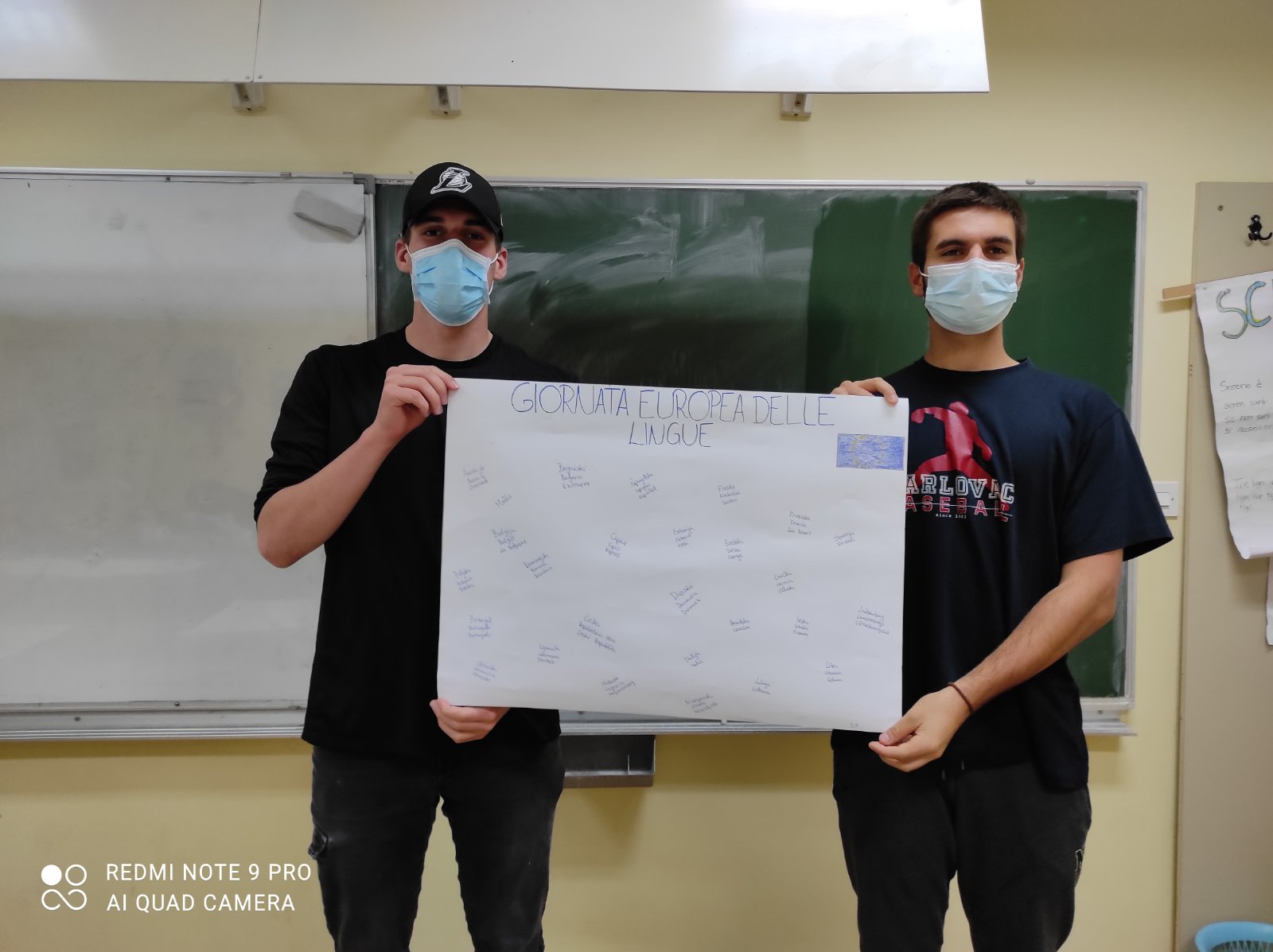 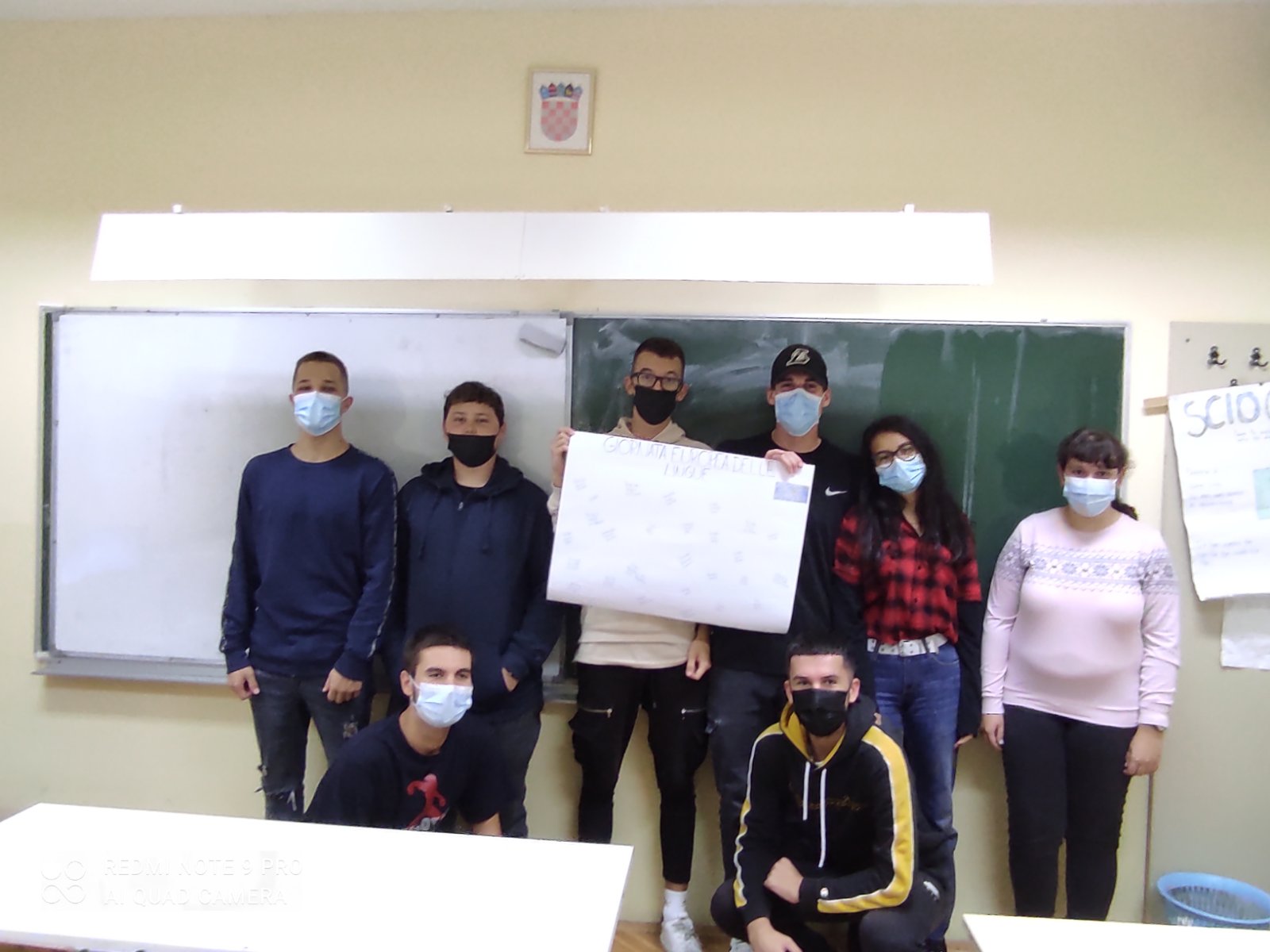 